В соответствии с планом работы комиссии по делам несовершеннолетних и защите их прав 29 апреля в малом зале администрации Кировского муниципального района Ленинградской области состоялось координационное совещание служб системы профилактики безнадзорности и правонарушений несовершеннолетних с руководителями образовательных учреждений района.В ходе мероприятия были затронуты темы раннего выявления неблагополучия в семьях, профилактики девиантного поведения подростков, а также обсуждался вопрос по повышению эффективности взаимодействия учебных и дошкольных учреждений со службами системы профилактики.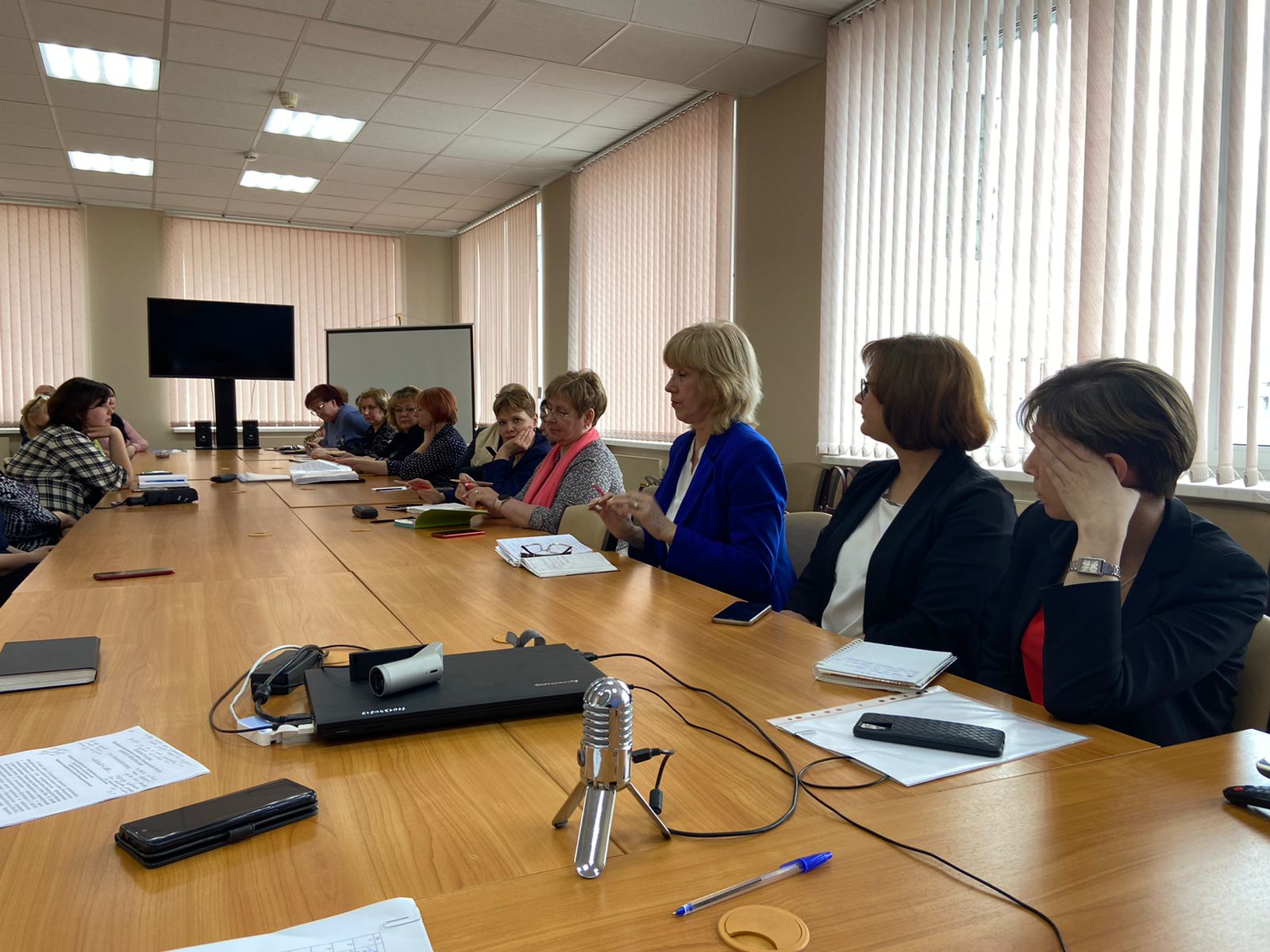 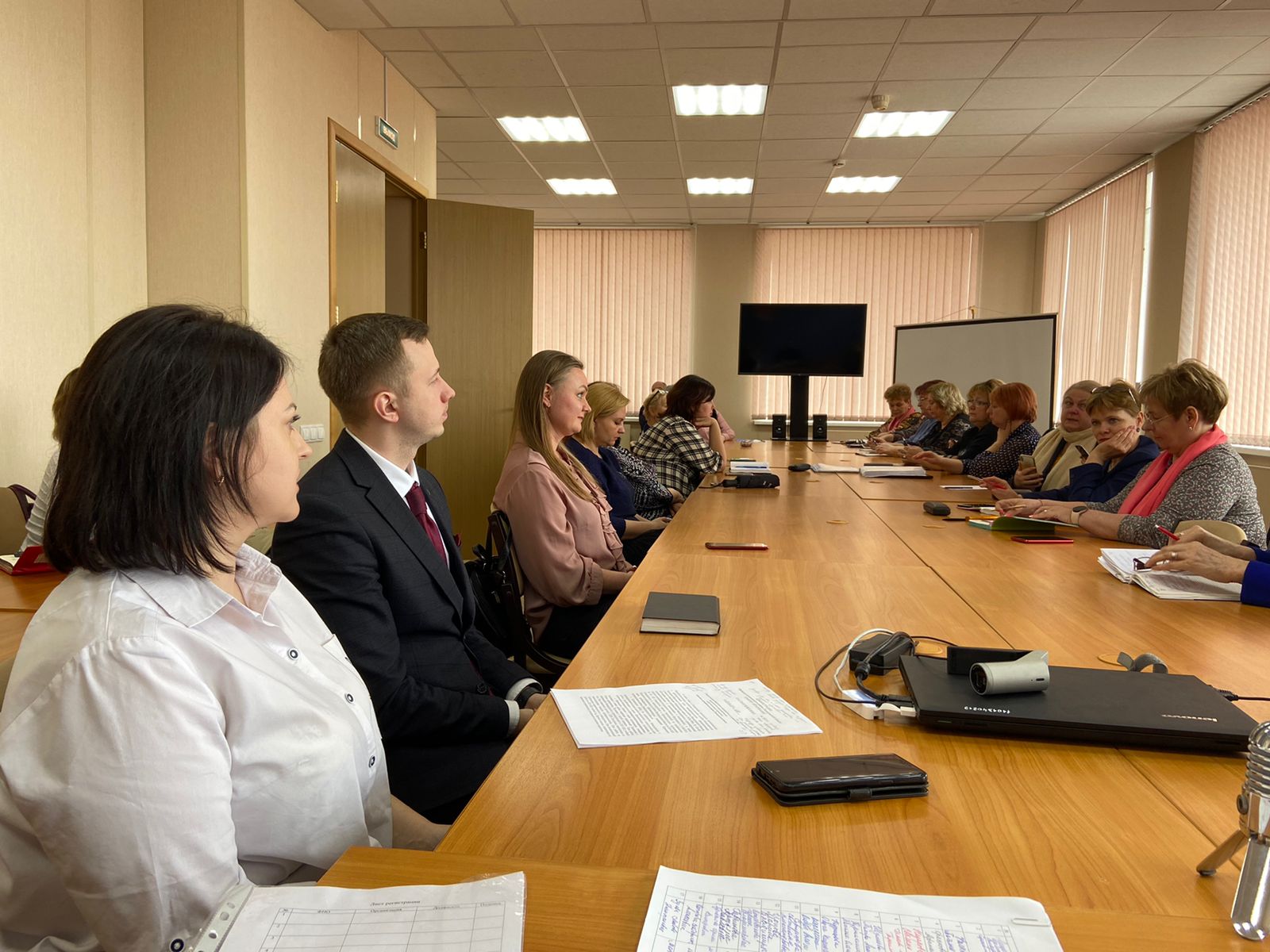 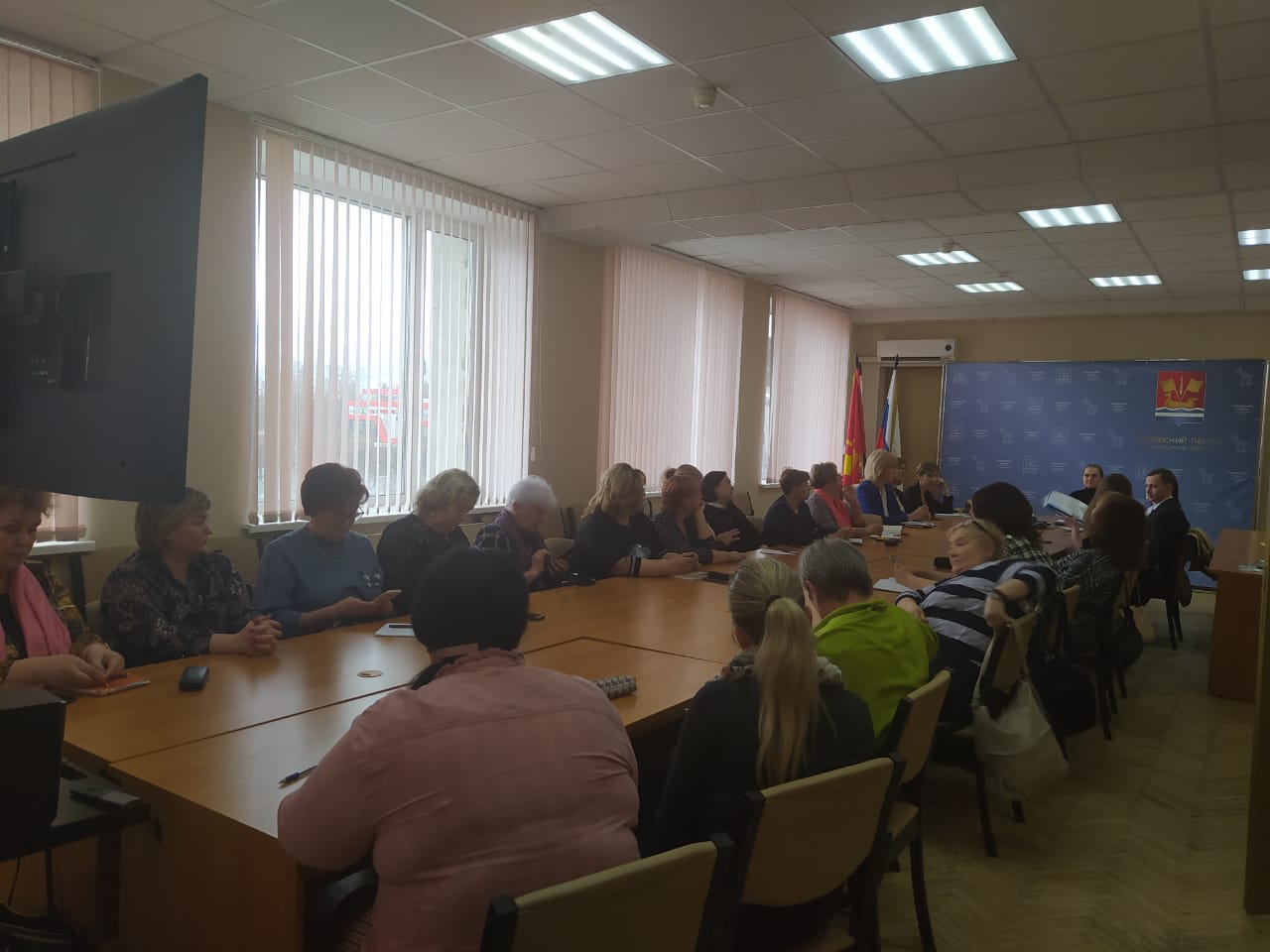 